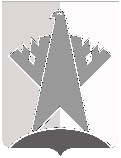 ДУМА СУРГУТСКОГО РАЙОНАХанты-Мансийского автономного округа - ЮгрыРЕШЕНИЕ«30» июня 2022 года                                                                                                          № 315-нпа    г. СургутДума Сургутского района решила:1. Внести в решение Думы Сургутского района от 23 сентября 2015 года 
№ 750-нпа «Об утверждении Порядка управления и распоряжения жилищным фондом, находящимся в собственности муниципального образования Сургутский район» следующие изменения:1) наименование решения изложить в следующей редакции: «Об утверждении Порядка управления и распоряжения жилищным фондом, находящимся в собственности Сургутского района»;2) пункт 1 решения изложить в следующей редакции: «1. Утвердить Порядок управления и распоряжения жилищным фондом, находящимся в собственности Сургутского района, согласно приложению.»;3) наименование приложения к решению изложить в следующей редакции: «Порядок управления и распоряжения жилищным фондом, находящимся в собственности Сургутского района»;4) пункт 1 статьи 1 главы 1 приложения к решению изложить в следующей редакции:«1. Порядок управления и распоряжения жилищным фондом, находящимся в собственности Сургутского района (далее - Порядок), разработан на основании Гражданского кодекса Российской Федерации, Жилищного кодекса Российской Федерации, Федерального закона от 06 октября 2003 года № 131-ФЗ «Об общих принципах организации местного самоуправления в Российской Федерации», иных законов Российской Федерации и Ханты-Мансийского автономного округа – Югры, Устава Сургутского района и определяет деятельность органов местного самоуправления Сургутского района по управлению и распоряжению жилищным фондом, находящимся в собственности Сургутского района.»;5) в пункте 3 статьи 1 главы 1, пунктах 1, 2 статьи 2 главы 1, подпункте 1.3 пункта 1 статьи 3 главы 2, подпунктах 1.4, 1.5, 1.13, 1.15, 1.19, 1.20, 1.21 пункта 1 статьи 4 главы 2, подпункте 1.3 пункта 1 статьи 6 главы 3, пункте 3 статьи 8 главы 3, пунктах 1, 2, 3 статьи 10 главы 3, пункте 1 статьи 11 главы 3, пункте 5 статьи 14 главы 4 приложения к решению слова «муниципальное образование Сургутский район» в соответствующем падеже заменить словами «Сургутский район» в соответствующем падеже;6) пункт 7 статьи 19 главы 4 приложения к решению дополнить подпунктом 7.4 следующего содержания:«7.4) при нарушении пункта 7 раздела II договора найма жилого помещения в общежитии муниципального жилищного фонда (типовой договор найма жилого помещения в общежитии, утвержденный постановлением Правительства Российской Федерации от 26 января 2006 года № 42 «Об утверждении Правил отнесения жилого помещения к специализированному жилищному фонду и типовых договоров найма специализированных жилых помещений»).Студенты, ранее выселенные на основании настоящего подпункта, не подлежат повторному вселению в общежитие.»;7) статью 19 главы 4 приложения к решению дополнить пунктом 10 следующего содержания:«10. В случае незаключения студентом договора найма жилого помещения в общежитии муниципального жилищного фонда в течение 30 календарных дней с даты издания постановления администрации Сургутского района о предоставлении жилого помещения специализированного жилищного фонда после надлежащего уведомления о необходимости подписания договора найма жилого помещения в общежитии муниципального жилищного фонда, постановление подлежит признанию утратившим силу.»;8) в пункте 10 статьи 24 главы 4 приложения к решению слова «муниципального образования Сургутский район» заменить словами «Сургутского района»;9) в пункте 1 статьи 25 главы 4 приложения к решению слова «муниципальному образованию Сургутский район» заменить словами «Сургутскому району».2. Решение вступает в силу после его официального опубликования (обнародования).О внесении изменений в решение Думы Сургутского района от 23 сентября 2015 года № 750-нпа 
«Об утверждении Порядка управления и распоряжения жилищным фондом, находящимся в собственности муниципального образования        Сургутский район»Председатель Думы Сургутского районаВ.А. Полторацкий«30» июня 2022 годаИсполняющий полномочия главы Сургутского районаМ.Э. Нигматуллин «30» июня 2022 года